Приложение № 2 к
Приказу ГБУ «НИИОЗММ ДЗМ»от ______________ № __________ГОСУДАРСТВЕННОЕ БЮДЖЕТНОЕ УЧРЕЖДЕНИЕ ГОРОДА МОСКВЫ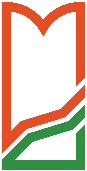 «НАУЧНО-ИССЛЕДОВАТЕЛЬСКИЙ ИНСТИТУТОРГАНИЗАЦИИ ЗДРАВООХРАНЕНИЯ И МЕДИЦИНСКОГО МЕНЕДЖМЕНТАДЕПАРТАМЕНТА ЗДРАВООХРАНЕНИЯ ГОРОДА МОСКВЫ» (ГБУ «НИИОЗММ ДЗМ»)Положение о конкурсе «Новые идеи для здравоохранения» в рамках IV Форума «Социология здоровья»1. Общие Положения1.1. Настоящее Положение о конкурсе проектов «Новые идеи для здравоохранения» (далее – Конкурс) регламентирует порядок организации, проведения и подведения итогов Конкурса. 1.2. Организатором Конкурса является Государственное бюджетное учреждение города Москвы «Научно-исследовательский институт организации здравоохранения и медицинского менеджмента Департамента здравоохранения города Москвы» (далее – Организатор).1.3. Целью Конкурса является поддержка перспективных проектов молодых специалистов, реализующих проекты в области здравоохранения с применением подходов, методов, знаний гуманитарных и медицинских наук (далее – Проект). 1.4. Задачи Конкурса: 1.4.1. вовлечение молодых исследователей в экспертный диалог;1.4.2. выявление новых тенденций в области использования гуманитарных методов в целях улучшения общественного здоровья;1.4.3. создание коммуникационной площадки для обмена опытом 
и распространения лучших практик;1.4.4. формирование предложений по актуальным вопросам организации здравоохранения по материалам авторских исследований.1.5. Настоящее Положение предоставляется для ознакомления всем заинтересованным лицам, претендующим на участие в Конкурсе. 1.6. Настоящее Положение публикуется в открытом доступе на официальном сайте Конкурса (сайте Организатора https://socforum.niioz.ru/ru/).2. Условия участия в Конкурсе2.1. В Конкурсе могут принять участие молодые ученые и аналитики (до 35 лет включительно) индивидуально или в составе команды, осуществляющие работу, разрабатывающие проекты или проводящие исследования по актуальным для здравоохранения тематикам, с применением подходов, методов, знаний гуманитарных и медицинских наук (далее – Участник).2.2. Организация и проведение Конкурса строится на принципах общедоступности и свободы творческого самовыражения Участников Конкурса.2.3. Форма проведения Конкурса – дистанционная в виде предоставления тезисов авторского или обзорного исследования, или работы на тему «Новые идеи для здравоохранения» (далее – Проект) и его дальнейшей презентации на итоговом мероприятии Конкурса в формате конференции или круглого стола.2.4. Участник может представить не более 1 (одного) Проекта.2.5. Плата за участие в Конкурсе не взимается. Проекты остаются в распоряжении Организатора с правом некоммерческого использования и распространения неограниченному кругу лиц.2.6. Для участия в Конкурсе Участники подают заявку на участие путем направления письма на электронную почту niiozmm-socmed@zdrav.mos.ru, оформленного в соответствии с пунктом 4.1. настоящего Положения.  2.7. Проекты, направленные для участия в Конкурсе, публикуются на сайте Организатора (https://socforum.niioz.ru/ru/).2.8. Направляя Проект/подавая заявку на участие в Конкурсе, Участник (в лице автора или коллектива авторов) подтверждает свое согласие на передачу Проекта для участия в Конкурсе, согласие с условиями Конкурса, определенными настоящим Положением, дает согласие на обнародование и публичный показ Проекта, направляемого для участия в Конкурсе, с указанием имени автора и/или авторов, дает согласие на размещение Проекта путем доведения до всеобщего сведения в сети Интернет, в том числе, но не ограничиваясь: на сайтах Организатора, на веб-сайтах http://www.niioz.ru/, https://socforum.niioz.ru/ и https://www.youtube.com/, страницах в социальных сетях, в группах и на каналах, включая версии для мобильных и иных мультимедийных устройств, в мессенджерах, в мобильных приложениях, e-mail рассылках, презентациях, инфографике, видео с возможностью публикации в печатных изданиях на безвозмездной  основе и использования иным не противоречащим закону способом, распространения Проекта любым некоммерческим способом среди населения без ограничений, без материального и иного вознаграждений Участнику.Участник подтверждает, что все авторские права на Проект принадлежат исключительно ему (или коллективу авторов) и использование Проекта при проведении Конкурса не нарушает имущественных и/или неимущественных прав третьих лиц. При использовании материалов в Проекте, права на которые принадлежат третьим лицам, Участник обязуется соблюдать авторские и другие права третьих лиц в соответствии с требованиями действующего законодательства Российской Федерации.Участник подтверждает, что соблюдены требования законодательства в области защиты персональных данных, получены все необходимые согласия субъектов персональных данных (предусмотренных действующим законодательством), в том числе согласие на обнародование персональных данных (в случае их использования) и на обработку персональных данных, разрешенных к распространению (Приложение №№ 1, 2 к настоящему Положению).2.9. Участник обязуется содействовать в разрешении претензий третьих лиц в случае предъявления таких претензий к Организатору Конкурса в связи с публикацией Проекта и в полном объеме возместить все убытки в случае выявления факта нарушения авторских прав.2.10. Участник обязуется выступить в суде в качестве третьего лица на стороне ответчика в случае предъявления к Организатору третьими лицами иска, связанного с использованием материалов опубликованных Проектов/публикацией Проектов.3. Сроки проведения Конкурса3.1. Конкурс проводится в период с 01 января 2022 года по 17 ноября 2022 года в соответствии с этапами:3.1.1. первый этап с 01 января 2022 года по 10 октября 2022 года – прием заявок на участие в Конкурсе;3.1.2. второй этап с 10 октября 2022 года по 01 ноября 2022 года – цикл конкурсных мероприятий (рецензирование, отбор участников, обсуждение Проектов);3.1.3. третий этап 01 ноября 2022 года – презентация Проектов, итоговые мероприятие Конкурса;3.1.4. четвертый этап 17 ноября 2022 года – торжественная церемония объявления и награждения победителей Конкурса в рамках IV Форума «Социология здоровья». 4. Процедура подачи заявки4.1. Для принятия участия в Конкурсе в срок до 10 октября 2022 года необходимо направить заявку в электронном виде на почту niiozmm-socmed@zdrav.mos.ru с указанием:- состава Участников (один участник/команда участников);- ФИО Участника/Участников команды;- номера мобильного телефона Участника/Участников команды;- адреса электронной почты Участника/Участников команды;- тезисы, раскрывающие суть Проекта (файл);- описания ожиданий от мероприятия (опционально);- дополнительного комментария (опционально);- подтверждение согласия на хранение, обработку, обнародование и дальнейшее использование произведения и персональных данных участника конкурса, согласия на обработку персональных данных, разрешенных для распространения в соответствии с Приложениями №№ 1, 2 к настоящему Положению.4.2. В заявке указываются все авторы Проекта. 4.3. Одновременно с подачей заявки на участие в Конкурсе, Участник заполняет и направляет на почту Организатора niiozmm-socmed@zdrav.mso.ru Согласие на хранение, обработку, обнародование и дальнейшее использование произведения и персональных данных участника конкурса (Приложение № 1), Согласие на обработку персональных данных, разрешенных для распространения (Приложение № 2).4.4. Проекты Участников, не подписавших Согласие на хранение, обработку, обнародование и дальнейшее использование произведения и персональных данных участника конкурса, Согласие на обработку персональных данных, разрешенных для распространения (Приложение №№ 1, 2) не будут допущены до участия в Конкурсе.5. Требования к заявке5.1. Заявка проекта должна содержать тезисы авторского или обзорного исследования на тему «Новые идеи для здравоохранения».5.2. Форма изложения тезисов свободная. В тезисах должны быть развернуто и полноценно отражены все аспекты выступления и предложения/рекомендации по теме Проекта. Объем тезисов – до 15 страниц формата А4 (14 размер шрифта Times New Roman).5.3. Презентация Проекта должна быть подготовлена в формате .pptx.6. Подведение итогов конкурса и награждение Участников6.1. Оценка заявок на соответствие их требованиям настоящего Положения осуществляется Организатором Конкурса.6.2. Для подведения итогов Конкурса формируется конкурсная комиссия (далее – Комиссия), в состав которой входят представители Организатора – ведущие эксперты в области социологии и организации здравоохранения.6.3. Каждый член Комиссии оценивает Проекты по десятибалльной системе по каждому из пяти основных параметров:- соответствие представленных тезисов тематике мероприятия;- убедительность и обоснованность полученных выводов;- убедительность и обоснованность предлагаемых рекомендаций;- реализуемость предложений/рекомендаций в сфере здравоохранения;- презентация Проекта (исследования) на итоговом мероприятии.Итоговое число баллов, набранное Проектом, определяется как среднее арифметическое число оценок всех экспертов. При несоответствии тезисов тематике мероприятия или их неудовлетворительном качестве, Участнику может быть отказано в участии в итоговом мероприятии.6.4. Комиссия определяет победителя (1 место) и двух призёров (2 и 3 места) в соответствии с количеством набранных баллов.6.5. Комиссия не комментирует принятые решения.6.6. Победитель Конкурса получит диплом победителя, памятный приз, содействие в продвижении победившего Проекта (обоснованных рекомендаций Проекта) со стороны ГБУ «НИИОЗММ ДЗМ» в системе здравоохранения города Москвы, журнале «Московская медицина», содействие в публикации полноценной статьи в журнале списка ВАК по результатам исследования, освещение Проекта на IV Форуме «Социология здоровья».6.7. Призер конкурса, занявший 2 место, получит электронный диплом, памятный приз, возможность публикации в журнале «Московская медицина», а также освещение Проекта на IV Форуме «Социология здоровья».6.8. Призер конкурса, занявший 3 место, получит электронный диплом, памятный приз, освещение Проекта на IV Форуме «Социология здоровья».6.9. Информация о проведении торжественного награждения победителей и призеров Конкурса будет опубликована дополнительно на сайте Организатора.6.10. Все Участники, подавшие заявку, удовлетворяющую базовым критериям, получат электронный сертификат участника, а также возможность публикацию в официальном сборнике материалов мероприятия – отдельно или в рамках сборника IV Форума «Социология здоровья-2022» (официальное издание, индексируемое в РИНЦ).6.11. Финансирование конкурса, включая церемонию награждения, осуществляется за счёт средств Организатора.Приложение № 1 к Положениюо конкурсе «Новые идеи для здравоохранения» в рамках IV Форума «Социология здоровья»ГОСУДАРСТВЕННОЕ БЮДЖЕТНОЕ УЧРЕЖДЕНИЕ ГОРОДА МОСКВЫ«НАУЧНО-ИССЛЕДОВАТЕЛЬСКИЙ ИНСТИТУТОРГАНИЗАЦИИ ЗДРАВООХРАНЕНИЯ И МЕДИЦИНСКОГО МЕНЕДЖМЕНТАДЕПАРТАМЕНТА ЗДРАВООХРАНЕНИЯ ГОРОДА МОСКВЫ» 
(ГБУ «НИИОЗММ ДЗМ»)Согласиена хранение, обработку, обнародование и дальнейшее использование произведения и персональных данных участника конкурса «Новые идеи для здравоохранения» в рамках IV Форума «Социология здоровья»Я, ____________________________________________________________________________,Документ, удостоверяющий личность (_______________) № ______________, дата и место выдачи:_________________________________________________________________________________________________________________________________________________________________,адрес регистрации: ___________________________________________________________________,номер телефона: _______________________________, e-mail: ________________________________, в соответствии со ст. 1229 Гражданского кодекса Российской Федерации (далее – «ГК РФ») даю согласие Государственному бюджетному учреждению города Москвы «Научно-исследовательский институт организации здравоохранения и медицинского менеджмента Департамента здравоохранения города Москвы», адрес места нахождения: 115088, г. Москва, ул. Шарикоподшипниковская, д. 9, (далее - Учреждение) (ИНН 7727105591, ОГРН 1027700495635, сведения об информационных ресурсах: https://niioz.ru/)  на хранение, обработку, обнародование и дальнейшее использование моих результатов интеллектуальной деятельности,  а именно фото-, видео-, аудио- материалов, текстовых материалов (авторские тексты), которые были созданы мной для участия конкурсе «Новые идеи для здравоохранения» в рамках IV Форума «Социология здоровья» (далее – «ПРОИЗВЕДЕНИЕ») на условиях простой (неисключительной) лицензии, а также на хранение, обработку, обнародование и дальнейшее использование моих персональных данных, в том числе содержащихся в фото-, видео, аудио-материалах для использования в составе информационных и справочных материалов, созданных с моим непосредственным участием, с использованием моего изображения и других персональных данных, связанных с подготовкой и проведением конкурса «Новые идеи для здравоохранения» в рамках IV Форума «Социология здоровья» (далее - Конкурс), публикуемых (размещаемых) в сети Интернет, на электронных ресурсах; используемых на конструкциях сити-формата, цифровых сити-бордах, цифровых суперсайтах/щитах, рекламных изображениях, выставках и иных социально значимых проектах/мероприятиях (далее – «ЦЕЛИ ИСПОЛЬЗОВАНИЯ»), без ограничения по сроку использования и без выплаты какого-либо вознаграждения и/или получения дополнительного согласования, полностью и/или частично (фрагментарно), с правом осуществления записи, перевода в электронную и цифровую форму, изменения, сокращения, дополнения, комментирования, редактирования и иной переработки без каких либо условий с моей стороны, а именно:1. Использовать ПРОИЗВЕДЕНИЕ участника Конкурса в любой форме и любым не противоречащим закону способом, включая указанные в ст. ст. 1229, 1270 ГК РФ, для осуществления ЦЕЛЕЙ ИСПОЛЬЗОВАНИЯ, путем доведения до всеобщего сведения в сети Интернет, в том числе, но не ограничиваясь: на веб-сайтах http://www.niioz.ru/, https://events.niioz.ru/ и https://www.youtube.com/, www.mmkonkurs.niioz.ru, https://socforum.niioz.ru/ru/, их страницах в социальных сетях, в группах и на каналах, включая версии для мобильных и иных мультимедийных устройств, в мессенджерах, в мобильных приложениях, e-mail рассылках, презентациях, инфографике, видео (далее – «Электронные ресурсы»).2. Подписанием настоящего СОГЛАСИЯ, подтверждаю и гарантирую Учреждению, что:- я не имею каких-либо заблуждений относительно содержания настоящего СОГЛАСИЯ, подтверждаю все изложенные в нем условия и достоверность всех указанных в нем данных;- в соответствии со ст. 152.1. ГК РФ я даю согласие на обнародование и дальнейшее использование своего изображения при создании ПРОИЗВЕДЕНИЙ, не ограничиваясь в объеме и способах;- в соответствии со ст. 9 ФЗ «О персональных данных» от 27.07.2006 года № 152-ФЗ, даю Учреждению согласие на обработку и использование моих персональных данных, указанных в настоящем СОГЛАСИИ, в целях и способами, необходимыми для осуществления Учреждению действий, для которых выдано настоящее СОГЛАСИЕ;- претензий финансового и иного характера в связи с использованием моего изображения и результатов интеллектуальной деятельности к Учреждению не имею и подтверждаю отсутствие каких бы то ни было претензий, как к Учреждению, так и любому иному лицу (которому Учреждение вправе передать право на использование ПРОИЗВЕДЕНИЯ), связанных с использованием ПРОИЗВЕДЕНИЯ в дальнейшем.Настоящее Согласие действует со дня его подписания до дня отзыва в письменной форме.Условия и запреты на обработку вышеуказанных персональных данных (ч. 9 ст. 10.1 Федерального закона от 27.07.2006 N 152-ФЗ «О персональных данных») (нужное отметить):не устанавливаюустанавливаю запрет на передачу (кроме предоставления доступа) этих данных оператором неограниченному кругу лицустанавливаю запрет на обработку (кроме получения доступа) этих данных неограниченным кругом лицустанавливаю условия обработки (кроме получения доступа) этих данных неограниченным кругом лиц: _______________________________________________________________________________ _______________________________________________________________________________.Условия, при которых полученные персональные данные могут передаваться оператором только по его внутренней сети, обеспечивающей доступ к информации лишь для строго определенных сотрудников, либо с использованием информационно-телекоммуникационных сетей, либо без передачи полученных персональных данных:не устанавливаю.Настоящее Согласие действует со дня его подписания и до дня отзыва в письменной форме.Приложение № 2 к Положениюо конкурсе «Новые идеи для здравоохранения» в рамках IV Форума «Социология здоровья»ГОСУДАРСТВЕННОЕ БЮДЖЕТНОЕ УЧРЕЖДЕНИЕ ГОРОДА МОСКВЫ«НАУЧНО-ИССЛЕДОВАТЕЛЬСКИЙ ИНСТИТУТОРГАНИЗАЦИИ ЗДРАВООХРАНЕНИЯ И МЕДИЦИНСКОГО МЕНЕДЖМЕНТАДЕПАРТАМЕНТА ЗДРАВООХРАНЕНИЯ ГОРОДА МОСКВЫ» 
(ГБУ «НИИОЗММ ДЗМ»)Согласиена обработку персональных данных, разрешенных для распространения участника «Новые идеи для здравоохранения» в рамках IV Форума «Социология здоровья»Я, ____________________________________________________________________________,Документ, удостоверяющий личность (_______________) № ______________, дата и место выдачи:_________________________________________________________________________________________________________________________________________________________________,адрес регистрации: ___________________________________________________________________,номер телефона: _______________________________, e-mail: ________________________________, в соответствии со ст. 10.1 Федерального закона от 27.07.2006 № 152-ФЗ «О персональных данных» даю свое согласие Государственному бюджетному учреждению города Москвы «Научно-исследовательский институт организации здравоохранения и медицинского менеджмента Департамента здравоохранения города Москвы», адрес места нахождения: 115088, г. Москва, ул. Шарикоподшипниковская, д. 9, (ИНН 7727105591, ОГРН 1027700495635, сведения об информационных ресурсах оператора: https://niioz.ru/), на обработку в форме распространения моих персональных данных при подготовке и проведении конкурса «Новые идеи для здравоохранения» в рамках IV Форума «Социология здоровья», публикуемых (размещаемых) в сети Интернет, на веб-сайтах http://www.niioz.ru/, https://socforum.niioz.ru/ru/ http://www.mmkonkurs.niioz.ru/, https://events.niioz.ru/ и https://www.youtube.com/, на электронных ресурсах; используемых на конструкциях сити-формата, цифровых сити-бордах, цифровых суперсайтах/щитах, рекламных изображениях, выставках и иных социально значимых проектах/мероприятиях.Категории и перечень моих персональных данных, на обработку в форме распространения которых я даю согласие:Условия и запреты на обработку вышеуказанных персональных данных (ч. 9 ст. 10.1 Федерального закона от 27.07.2006 N 152-ФЗ «О персональных данных») (нужное отметить):не устанавливаюустанавливаю запрет на передачу (кроме предоставления доступа) этих данных оператором неограниченному кругу лицустанавливаю запрет на обработку (кроме получения доступа) этих данных неограниченным кругом лицустанавливаю условия обработки (кроме получения доступа) этих данных неограниченным кругом лиц: _______________________________________________________________________________ _______________________________________________________________________________.Условия, при которых полученные персональные данные могут передаваться оператором только по его внутренней сети, обеспечивающей доступ к информации лишь для строго определенных сотрудников, либо с использованием информационно-телекоммуникационных сетей, либо без передачи полученных персональных данных:не устанавливаю.Настоящее Согласие действует со дня его подписания и до дня отзыва в письменной форме.«___» _________ 2022 ___________________          _________________________________________________  (дата)(подпись)(расшифровка - ФИО)Категория персональных данныхПереченьперсональных данныхРазрешение к распространению (да/нет)ОбщиефамилиядаОбщиеимядаОбщиеотчестводаОбщиегод рождениядаОбщиемесяц рождениядаОбщиедата рождениядаОбщиеадрес электронной почты даОбщиеместо работы (полное название организации)даОбщиедолжность (включая указание подразделения)даОбщиеДругие персональные данные (дополнить): даученая степень, ученое званиедагосударственные награды, иные награды и знаки отличияданомер телефонадафотографии и видеозаписидадоклады, презентации дададаБиометрические персональные данные Биометрические персональные данные да«___» _________ 2022 ___________________          _________________________________________________  (дата)(подпись)(расшифровка - ФИО)